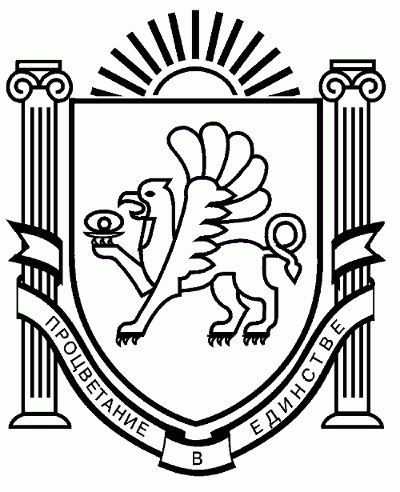 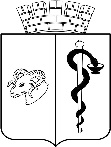 АДМИНИСТРАЦИЯ ГОРОДА ЕВПАТОРИИРЕСПУБЛИКИ КРЫМПОСТАНОВЛЕНИЕ_______________                                                                                                      №  _________ЕВПАТОРИЯОб утверждении реестрамногоквартирных домов муниципального образования городской округ Евпатория Республики Крым В соответствии со ст. 17, ст. 37 Федерального закона от 06.10.2003 № 131-ФЗ 
«Об общих принципах организации местного самоуправления в Российской Федерации», 
ст. 31 Закона Республики Крым 21.08.2014 № 54-ЗРК «Об основах местного самоуправления в Республике Крым», ст. 51 Устава муниципального образования городской округ Евпатория Республики Крым администрация города Евпатории Республики Крым п о с т а н о в л я е т: 1. Утвердить реестр многоквартирных домов городского округа Евпатория 
Республики Крым, согласно приложению3. Признать утратившим силу постановление администрации города Евпатории Республики Крым от 21.12.2020 № 814-п «Об утверждении реестра многоквартирных домов муниципального образования городской округ Евпатория Республики Крым».4. Настоящее постановление вступает в силу со дня его обнародования 
на официальном портале Правительства Республики Крым – http:/rk.gov.ru 
в разделе муниципальные образования, подраздел – Евпатория, а также 
на официальном сайте муниципального образования городской округ Евпатория Республики Крым - http://my-evp.ru в разделе Документы, подраздел – Документы администрации города в информационно-телекоммуникационной сети общего пользования, а также путем опубликования информационного сообщения о нем в средствах массовой информации.5. Контроль за исполнением настоящего постановления оставляю за собой.Врио главы администрации города Евпатории Республики Крым                                                             А.А. ЛоскутовПОДГОТОВЛЕНО   Начальник департаментагородского хозяйстваадминистрации города ЕвпаторииРеспублики Крым 							   М.Ю. Аврунин «____»________________2022 г.						(ФИО)Исполнитель:Главный специалист отдела по____ эксплуатации жилого фонда______ департамента городского хозяйства                                                 И.В. Ильчина(наименование должности)                                                                         (ФИО)Рабочий телефон  6-61-24СОГЛАСОВАНОРуководитель аппарата администрации                                                                                    В.В. Порошин «____»________________2022 г.						(ФИО)                                                                                                               _____________ «____»________________2022 г.						(ФИО)Начальник отдела юридического обеспечения  администрации                                                                                    А.Н. Фоломеева «____»________________2022 г.			                                   (ФИО)Начальник общего отдела (службы делопроизводства)                                                              Е.Н. Кумарева_                                «____»________________2022 г.                                                                (ФИО)Список рассылки и кол-во экземпляров: ДГХ – 2 экз., ДФ – 1 экз.Приложение к постановлению администрациигорода Евпатории Республики Крымот _______________ № ___________РЕЕСТР  многоквартирных домов на территории городского округа Евпатория№ п/пНаименование МОТип улицыУлица№ МКДЛитераГод ввода в эксплуатациюЭтаж-ность1город Евпаторияул.Некрасова45197752город Евпаторияул. Некрасова47197653город Евпаторияул.Некрасова49197154город Евпаторияул. Некрасова51197555город Евпаторияул.Некрасова53196936город Евпаторияул. Некрасова55197057город Евпаторияул.Некрасова57196858город Евпаторияул. Некрасова61197059город Евпаторияул.Некрасова631969510город Евпаторияпр-ктПобеды812005511город Евпаторияпр-ктПобеды832008512город Евпаторияпр-ктПобеды81971513город Евпаторияпр-ктПобеды101967514город Евпаторияпр-ктПобеды10А1989915город Евпаторияпр-ктПобеды10Б19881016город Евпаторияпр-ктПобеды131966517город Евпаторияпр-ктПобеды151968518город Евпаторияпр-ктПобеды171968519город Евпаторияпр-ктПобеды181966520город Евпаторияпр-ктПобеды191972521город Евпаторияпр-ктПобеды20/691968522город Евпаторияпр-ктПобеды231973523город Евпаторияпр-ктПобеды23А19911024город Евпаторияпр-ктПобеды251969525город Евпаторияпр-ктПобеды271967526город Евпаторияул.Демышева971953227город Евпаторияул.Демышева991953228город Евпаторияул.Демышева1001971529город Евпаторияул.Демышева100А1988530город Евпаторияул.Демышева1021961531город Евпаторияул.Демышева1041961432город Евпаторияул.Демышева1061956333город Евпаторияул.Демышева1081987934город Евпаторияул.Демышева1101979535город Евпаторияул.Демышева110А2002236город Евпаторияул.Демышева1111983937город Евпаторияул.Демышева1151982938город Евпаторияул.Демышева1161957239город Евпаторияул.Демышева1181961440город Евпаторияул. Демышева1191982941город Евпаторияул.Демышева1201961442город Евпаторияул.Демышева1212004943город Евпаторияул.Демышева1221956244город Евпаторияул.Пушкина641909245город Евпаторияул.Советская2/1501972546город Евпаторияул.Советская61976547город Евпаторияул.Советская81971548город Евпаторияул.Советская101972549город Евпаторияул.Советская121976550город Евпаторияул.Советская141987551город Евпаторияул.Советская161966552город Евпаторияпр-ктим.В.И.Ленина51937353город Евпаторияпр-ктим.В.И.Ленина91934254город Евпаторияпр-ктим.В.И.Ленина151952255город Евпаторияпр-ктим.В.И.Ленина171952256город Евпаторияпр-ктим.В.И.Ленина191957257город Евпаторияпр-ктим.В.И.Ленина25А2007558город Евпаторияул.13 ноября791977559город Евпаторияул.13 ноября811958360город Евпаторияул.13 ноября831965461город Евпаторияул.Казаса91959362город Евпаторияул.Казаса111959463город Евпаторияул.Казаса131960364город Евпаторияул.Казаса171990565город Евпаторияул.Некрасова751972566город Евпаторияул.Некрасова771973567город Евпаторияул.Некрасова791967568город Евпаторияул.Некрасова811967569город Евпаторияул.Советская2А1991570город Евпаторияпроездим.9 Мая31987971город Евпаторияпроездим.9 Мая41961272город Евпаторияпроездим.9 Мая51999473город Евпаторияпер.5-й Городок121968274город Евпаторияул.5-й Авиагородок141979575город Евпаторияул.5-й Авиагородок301996976город Евпаторияул.5-й Авиагородок30А1999977город Евпаторияул.5-й Авиагородок30Б2003978город Евпаторияул.5-й Авиагородок30В2009979город Евпаторияул.имени Братьев Буслаевых30 /2/71912380город Евпаторияул.Володарского6 /81890281город Евпаторияул.Володарского35А1985582город Евпаторияул.Володарского60 /621953283город Евпаторияул.Вольная91982584город Евпаторияул.Гоголя221910285город Евпаторияул.Демышева1232005986город Евпаторияул.Дмитрия Ульянова1А1987987город Евпаторияул.Дмитрия Ульянова31980588город Евпаторияул.Дмитрия Ульянова41900289город Евпаторияул.Дмитрия Ульянова19А1974590город Евпаторияул.Дмитрия Ульянова19к.11958291город Евпаторияул.Дмитрия Ульянова19к. 21951392город Евпаторияул.Хлебная 291963293город Евпаторияул.Дмитрия Ульянова601956294город Евпаторияул.Дмитрия Ульянова621956295город Евпаторияул.Дмитрия Ульянова641956296город Евпаторияул.Дмитрия Ульянова661956297город Евпаторияул.Дувановская131910298город Евпаторияул.Иванова1 /61880299город Евпаторияул.Интернациональная4720075100город Евпаторияул.Интернациональная51А20005101город Евпаторияул.Интернациональная5119552102город Евпаторияул.Интернациональная7119562103город Евпаторияул.Интернациональная7319592104город Евпаторияул.Интернациональная7519552105город Евпаторияул.Интернациональная7719562106город Евпаторияул.Интернациональная7919542107город Евпаторияул.Интернациональная8119592108город Евпаторияул.Кирова519142109город Евпаторияул.Кирова7/819102110город Евпаторияул.Колхозная219919111город Евпаторияул.Колхозная419765112город Евпаторияул.Краевского1419201-2113город Евпаторияпр-ктим.В.И.Ленина25Б20075114город Евпаторияпр-ктим.В.И.Ленина32А20025115город Евпаторияпр-ктим.В.И.Ленина40/1219604116город Евпаторияпр-ктим.В.И.Ленина4419614117город Евпаторияпр-ктим.В.И.Ленина4920107118город Евпаторияпр-ктим.В.И.Ленина5019603119город Евпаторияул.им. Леси Украинки1019815120город Евпаторияул.им. Леси Украинки1219815121город Евпаторияул.им. Леси Украинки1419815122город Евпаторияул.Матвеева519473123город Евпаторияул.Перекопская119945124город Евпаторияул.Перекопская419839125город Евпаторияул.Перекопская619805126город Евпаторияул.Перекопская719353127город Евпаторияул.Перекопская819815128город Евпаторияул.Перекопская919353129город Евпаторияул.Перекопская1019785130город Евпаторияул.Перекопская1119522131город Евпаторияул.Перекопская1319352132город Евпаторияул.Перекопская1519282-3133город Евпаторияул.Перекопская15А19925134город Евпаторияул.Ивана Петриченко2719632135город Евпаторияул.Ивана Петриченко3119562136город Евпаторияул.Пушкина1 /1919051137город Евпаторияул.Пушкина4 /719081-2138город Евпаторияул.Пушкина1619173139город Евпаторияул.Революции34 /1/119032140город Евпаторияул.Революции42 /3-5/11890141город Евпаторияул.Революции5919002142город Евпаторияул.им. Тучина1 /219081-2-3143город Евпаторияул.им. Тучина1619002144город Евпаторияул.Хозяйственная3Б19102145город Евпаторияул.Эскадронная919859146город Евпаторияул.Эскадронная1119785147город Евпаторияул.Эскадронная1319795148город Евпаторияпр-кт Победы 38199214149город Евпаторияпр-кт Победы 4019859150город Евпаторияпр-кт Победы 46199511151город Евпаторияпр-кт Победы 5219785152город Евпаторияпр-ктПобеды 5419775153город Евпаторияпр-кт Победы 6419809154город Евпаторияпр-ктПобеды 6819785155город Евпаторияпр-кт Победы 7019785156город Евпаторияул.им.9-го  Мая3719725157город Евпаторияул.им.9-го  Мая39В19965158город Евпаторияул.им.9-го  Мая39Б19965159город Евпаторияул.им.9-го  Мая39А19955160город Евпаторияул.им.9-го  Мая41А19855161город Евпаторияул.им.9-го  Мая41Б19905162город Евпаторияул.им.9-го  Мая4119855163город Евпаторияул.им.9-го  Мая4319965164город Евпаторияул.им.9-го  Мая45А20089165город Евпаторияул.им.9-го  Мая45Б20089166город Евпаторияул.им.9-го  Мая45В20109167город Евпаторияул.им.9-го  Мая45Г20169168город Евпаторияул.им.9-го  Мая4719895169город Евпаторияул.Интернациональная8319562170город Евпаторияул.Интернациональная8519562171город Евпаторияул.Интернациональная8719592172город Евпаторияул.Интернациональная8919592173город Евпаторияул.Интернациональная9019632174город Евпаторияул.Интернациональная9119592175город Евпаторияул.Интернациональная9219562176город Евпаторияул.Интернациональная9319592177город Евпаторияул.Интернациональная9419725178город Евпаторияул.Интернациональная9519582179город Евпаторияул. им.9-го  Мая53199914180город Евпаторияул. им.9-го  Мая55200014181город Евпаторияул.им.9-го  Мая67А19925182город Евпаторияул.им.9-го  Мая6719925183город Евпаторияул.им.9-го  Мая6919885184город Евпаторияул.им.9-го  Мая69А19895185город Евпаторияул.им.9-го  Мая7119895186город Евпаторияпр-кт Победы 551995-19999-10187город Евпаторияпр-кт Победы 55А20049188город Евпаторияул.Чапаева 4519825189город Евпаторияул.им.9-го  Мая71А19915190город Евпаторияул.им.9-го  Мая731990-19945191город Евпаторияул.им.9-го  Мая7519885192город Евпаторияул.им.9-го  Мая7719895193город Евпаторияул.им.9-го  Мая7919895194город Евпаторияул.им.9-го  Мая8019809195город Евпаторияул.им.9-го  Мая8219929196город Евпаторияпр-ктПобеды6719969197город Евпаторияпр-ктПобеды85201010198город Евпаторияул.им.60-летия ВЛКСМ 419809199город Евпаторияул.им.60-летия ВЛКСМ 619775200город Евпаторияул.им.60-летия ВЛКСМ 819775201город Евпаторияул.им.60-летия ВЛКСМ 1019819202город Евпаторияул.им.60-летия ВЛКСМ 1219775203город Евпаторияул.им.60-летия ВЛКСМ 1419775204город Евпаторияул.им.60-летия ВЛКСМ 1619815205город Евпаторияул.им.60-летия ВЛКСМ 1819765206город Евпаторияул.им.60-летия ВЛКСМ 2019805207город Евпаторияул.им.60-летия ВЛКСМ 2219839208город Евпаторияул.им.60-летия ВЛКСМ 2419849209город Евпаторияул. Некрасова 8519745210город Евпаторияул. Некрасова 8719705211город Евпаторияул. Некрасова 8919795212город Евпаторияул. Некрасова 9119603213город Евпаторияул. Некрасова 9219775214город Евпаторияул. Некрасова 102/6619695215город Евпаторияул. Некрасова 10419765216город Евпаторияул.Некрасова 10819765217город Евпаторияул. Некрасова 11019745218город Евпаторияул.Интернациональная9619592219город Евпаторияул.Интернациональная9819613220город Евпаторияул.Интернациональная9919644221город Евпаторияул.Интернациональная100/219592222город Евпаторияул.Интернациональная10119664223город Евпаторияул.Интернациональная10219654224город Евпаторияул.Интернациональная10319654225город Евпаторияул.Интернациональная10419562226город Евпаторияул.Интернациональная10519664227город Евпаторияпр-кт Победы 2919839228город Евпаторияпр-кт Победы  3319745229город Евпаторияпр-кт Победы 45/12519849230город Евпаторияпр-кт Победы 47199314231город Евпаторияул.Советская 319695232город Евпаторияул.Советская 519705233город Евпаторияул. Советская 719705234город Евпаторияул. Советская 11/8319715235город Евпаторияул.Советская 5А19895236город ЕвпаторияпроездСоветский 119705237город ЕвпаторияпроездСоветский 219695238город ЕвпаторияпроездСоветский319785239город Евпаторияпроезд Советский 419715240город Евпаторияпроезд Советский 519715241город Евпаторияпроезд Советский 619542242город Евпаторияпроезд Советский 719685243город Евпаторияпроезд Советский 819613244город Евпаторияул.Демышева12419552245город Евпаторияул.Демышева12520065246город Евпаторияул.Демышева125А20069247город Евпаторияул.Демышева12720065248город Евпаторияул.Полупанова 38/16219739249город Евпаторияул. Полупанова 4019715250город Евпаторияул. Полупанова 4219739251город Евпаторияул. Полупанова 5419592252город Евпаторияул.Полупанова 54А199010253город Евпаторияул.Полупанова 5619592254город Евпаторияул.Полупанова 5819592255город Евпаторияул. Полупанова 6019592256город Евпаторияул.Полупанова 6219562257город Евпаторияул. Полупанова 6819552258город Евпаторияул.Полупанова 7019542259город Евпаторияул. Полупанова 7219562260город Евпаторияул. Полупанова 7619562261город Евпаторияул. Полупанова 7819603262город Евпаторияул.им. Крупской2819592263город Евпаторияул. Франко 1619383264город Евпаторияул. Киевская 4819562265город Евпаторияул.им. 60-летия Октября 819692266город Евпаторияул.им. 60-летия Октября 8А19692267город Евпаторияул.им. 60-летия Октября 919929268город Евпаторияул.им. 60-летия Октября 1419725269город Евпаторияул.им. 60-летия Октября 14А19789270город Евпаторияул.им.9-го  Мая8419809271город Евпаторияул.им. Крупской441973-19755272город Евпаторияул.Тимирязева319775273город Евпаторияул.Тимирязева419785274город Евпаторияул.Тимирязева619733275город Евпаторияул.Тимирязева2719672276город Евпаторияул.Тимирязева27А1986             5   277город Евпаторияул.Тимирязева2919652278город Евпаторияул.им. Конституции319725279город Евпаторияул.им. Конституции3А20045280город Евпаторияул.им. Конституции5А19915281город Евпаторияул.им. Конституции519735282город Евпаторияул. им. Конституции719705283город Евпаторияул.им. Конституции919745284город Евпаторияул.им. Конституции1119765285город Евпаторияул.им. Конституции2719682286город Евпаторияул.им. Конституции2919755287город Евпаторияул.Чапаева119765288город Евпаторияул.Чапаева29А19815289город Евпаторияул.Чапаева29/3119785290город Евпаторияул.Чапаева3119732291город Евпаторияул.Чапаева4319825292город Евпаторияул.Чапаева5519869293город Евпаторияул.Чапаева6919829294город Евпаторияул.Чапаева7119869295город Евпаторияул.Чапаева73199210296город Евпаторияул.Чапаева8119899297город Евпаторияул.Чапаева8319849298город Евпаторияул.Чапаева8519869299город Евпаторияул.Чапаева8719879300город Евпаторияул.Чапаева8919899301город Евпаторияул.им. Конституции3019869302город Евпаторияул.им. 60-летия Октября 1519735303город Евпаторияул.им. 60-летия Октября 1619735304город Евпаторияул.им. Конституции3219879305город Евпаторияул.Островского4019682306город Евпаторияул.Островского4219672307город Евпаторияул.имени Белогубца41/119682308город Евпаторияул.имени Белогубца6419642309город Евпаторияул.Хлебная 3/1119102310город ЕвпаторияшоссеЧерноморское 7А20003311город Евпаторияул.Мичурина819743312город Евпаторияул.Мичурина1819712313город Евпаторияул.Мичурина20/3319742314город Евпаторияул.Серова801995-20045315город Евпаторияпр-кт Победы 4819859316город Евпаторияпр-ктПобеды 6019785317город Евпаторияул.Чапаева5919859318город Евпаторияул.Чапаева 6719795319город Евпаторияул.Чапаева7719795320город Евпаторияул.Чапаева7919785321город Евпаторияул.Луговая919845322город Евпаторияул.Луговая1119835323город Евпаторияул.Тимирязева2519662324город Евпаторияул.Тимирязева2619722325город Евпаторияул. Тимирязева2819692326город Евпаторияул.Тимирязева30/1619682327город Евпаторияул.им. 60-летия Октября 16А19955328город Евпаторияул.им. 60-летия Октября 1719795329город Евпаторияул.им. 60-летия Октября 1819735330город Евпаторияул.им. 60-летия Октября 18А19849331город Евпаторияул.им. 60-летия Октября 2019765332город Евпаторияул.им. 60-летия Октября 20А19935333город Евпаторияул.им.9-го  Мая8619809334город Евпаторияул.им.9-го  Мая8819819335город Евпаторияул.им. 60-летия Октября 2119755336город Евпаторияул.им. 60-летия Октября 2219735337город Евпаторияул.им. 60-летия Октября 22А19849338город Евпаторияул.им. 60-летия Октября 2319755339город Евпаторияул.им. 60-летия Октября 2419765340город Евпаторияул.Интернациональная10619562341город Евпаторияул.Интернациональная107/5019674342город Евпаторияул.Интернациональная10819562343город Евпаторияул.Интернациональная10919654344город Евпаторияул.Интернациональная11019402345город Евпаторияул.Интернациональная11119685346город Евпаторияул.Интернациональная11319685347город Евпаторияул.Интернациональная11619745348город Евпаторияул.Интернациональная11719695349город Евпаторияул.Интернациональная11819632350город Евпаторияул.Интернациональная11919675351город Евпаторияул.Интернациональная12019522352город Евпаторияул.Интернациональная120А19603353город Евпаторияул.Интернациональная12119634354город Евпаторияул.Интернациональная12219612355город Евпаторияул. Интернациональная 12719755356город Евпаторияул. Интернациональная 12919815357город Евпаторияул.Интернациональная130201212358город Евпаторияул. Интернациональная 13119799359город Евпаторияул.Интернациональная13219949360город Евпаторияул.Интернациональная132А19965361город Евпаторияул.Интернациональная13319725362город Евпаторияул.Короленко219622363город Евпаторияул.Короленко41985-879364город Евпаторияпер.Короленко519602365город Евпаторияул.им. Крупской5419715366город Евпаторияул.им. Крупской58/5519725367город Евпаторияул.им. Крупской6019889368город Евпаторияпр-кт Победы3019825369город Евпаторияул.Рабочая2319582370город Евпаторияул.имени Белогубца219592371город Евпаторияул.Интернациональная134к.119949372город Евпаторияул.Интернациональная134к.219949373город Евпаторияул.Интернациональная134к.319969374город Евпаторияул. Интернациональная 13519775375город Евпаторияул. Интернациональная 13719775376город Евпаторияул.Интернациональная1381993-19965377город Евпаторияул.Интернациональная140к.119905378город Евпаторияул.Интернациональная140к.219905379город Евпаторияул.Сытникова1019805380город Евпаторияул.Сытникова1519815381город Евпаторияул.Сытникова1719795382город Евпаторияул.Сытникова1919682383город Евпаторияул.Сытникова2619582384город Евпаторияул.Сытникова2819582385город Евпаторияул.им. Крупской26/3019592386город Евпаторияул.Токарева6719634387город Евпаторияул.Токарева11819592388город Евпаторияул.Токарева12019592389город Евпаторияул.Токарева120А19592390город Евпаторияул.Токарева12219562391город Евпаторияул.Фрунзе1419594392город Евпаторияул.Фрунзе23199010393город Евпаторияул.Фрунзе2519503394город Евпаторияул.Фрунзе2719522395город Евпаторияул.Фрунзе2819705396город Евпаторияул.Фрунзе2919592397город Евпаторияул.Фрунзе3119593398город Евпаторияул.Фрунзе3219614399город Евпаторияул.Фрунзе3319542400город Евпаторияул. Фрунзе3419865401город Евпаторияул.Фрунзе3519682402город Евпаторияул.Фрунзе3619604403город Евпаторияул. Фрунзе3719685404город Евпаторияул.Фрунзе3819604405город Евпаторияул.Фрунзе3919542406город Евпаторияул.Фрунзе4019635407город Евпаторияул.Демышева127А20079408город Евпаторияул.Демышева13019665409город Евпаторияул.Некрасова4119705410город Евпаторияул.Фрунзе4119553411город Евпаторияул.Гагарина2919573412город Евпаторияул.Гагарина3119925413город Евпаторияул.Гагарина3519704414город Евпаторияул.Гагарина3619522415город Евпаторияул.Гагарина3819303416город Евпаторияул.Гагарина39/1619594417город Евпаторияпр-ктим.В.И.Ленина5219849418город Евпаторияпр-ктим.В.И.Ленина5419859419город Евпаторияул.Л. Толстого75/2а19592420город Евпаторияул.Л. Толстого75/2б19602421город Евпаторияул.Фрунзе4219604422город Евпаторияул.Фрунзе4319623423город Евпаторияул.Фрунзе4519672424город Евпаторияул.Фрунзе4619654425город Евпаторияул.Фрунзе4719554426город Евпаторияул.Фрунзе4819674427город Евпаторияул.Фрунзе4919604428город Евпаторияул.Фрунзе5119573429город Евпаторияул.Фрунзе5219855430город Евпаторияул.Фрунзе5319604431город Евпаторияул.Фрунзе5519644432город Евпаторияул.Фрунзе5719675433город Евпаторияул.Фрунзе5919544434город Евпаторияул.Фрунзе6319624435город Евпаторияул.Фрунзе6519655436город Евпаторияул.Фрунзе6719624437город Евпаторияул.Фрунзе6919635438город Евпаторияул.Фрунзе7119634439город Евпаторияул.Фрунзе7319645440город Евпаторияул.Фрунзе7519734441город Евпаторияул.Фрунзе7719634442город Евпаторияул.Фрунзе7919634443город Евпаторияул.Фрунзе8119624444город Евпаторияул.Фрунзе8319654445город Евпаторияул.Казаса10019735446город Евпаторияул.Казаса100А19805447город Евпаторияул.Некрасова4319799448город Евпаторияул.Некрасова50/6119603449город Евпаторияул.Некрасова5219593450город Евпаторияул.29-й авиагородок119532451город Евпаторияул.29-й авиагородок219532452город Евпаторияул.29-й авиагородок319532453город Евпаторияул.29-й авиагородок419532454город Евпаторияул.29-й авиагородок519532455город Евпаторияул.29-й авиагородок619532456город Евпаторияул.им.9-го  Мая9220029457город Евпаторияул.им.9-го  Мая9420009458город Евпаторияул.им.9-го  Мая9619989459город Евпаторияул.им.9-го  Мая9819979460город Евпаторияул.им.9-го  Мая10019955461город Евпаторияул.им.9-го  Мая10219955462город Евпаторияул.им.9-го  Мая10420106463город Евпаторияул.им.9-го  Мая10620036464город Евпаторияул.им.9-го  Мая10819959465город Евпаторияул.Интернациональная140к.319905466город Евпаторияпер.Лесной1219742467город Евпаторияпер.Лесной1319742468город Евпаторияпр-ктим.В.И.Ленина5619889469город Евпаторияул.Демышева13219655470город Евпаторияул.Демышева13419715471город Евпаторияул.Демышева13619755472город Евпаторияул.Демышева14019634473город Евпаторияул. Демышева 15419735474город Евпаторияул. Демышева 15619775475город Евпаторияул.им.9-го  Мая108А20009476город Евпаторияул.им.9-го  Мая108Б20059477город Евпаторияул.им.9-го  Мая108В20059478город Евпаторияул.Сытникова819805479город Евпаторияул.им. Леси Украинки619682480город Евпаторияул. Интернациональная 14319829481город Евпаторияул.Фрунзе30/4819593482город Евпаторияул.Советская 419665483город Евпаторияпр-ктПобеды1619645484город Евпаторияул.Некрасова5919655485город Евпаторияул.Некрасова6519655486город Евпаторияул.им. Крупской5619675487город Евпаторияул.им. Конституции3419829488город Евпаторияул.им.9-го  Мая1102000/015489город Евпаторияул.им. Конституции3619819490город Евпаторияул.им. 60-летия Октября 2619765491город Евпаторияул.Некрасова8819745492город Евпаторияпр-ктПобеды4319755493город Евпаторияул.им.60-летия ВЛКСМ 26А199310494город Евпаторияпр-ктПобеды5619755495город Евпаторияпр-ктПобеды5819775496город Евпаторияул.им. 60-летия Октября 281979-805497город Евпаторияпр-ктПобеды6219819498город Евпаторияул. Демышева 16019715499город Евпаторияул.им. 60-летия Октября 3019855500город Евпаторияул.им.60-летия ВЛКСМ 28199210501город Евпаторияул.Луговая1519859502город Евпаторияул.им.9-го  Мая11220056503город Евпаторияул.им. Конституции62/1019745504город Евпаторияул.им.60-летия ВЛКСМ 3219885505город Евпаторияул.им.60-летия ВЛКСМ 3619885506город Евпаторияул.им.60-летия ВЛКСМ 2/11219775507город Евпаторияул.им.60-летия ВЛКСМ 26/15119869508город Евпаторияул.им.9-го  Мая11420129509город Евпаторияул.им.9-го  Мая11620046510город Евпаторияул.Кропоткина63А19902511город Евпаторияул.Кирова319492512город Евпаторияул.им.9-го  Мая118А20046513город Евпаторияул.им.9-го  Мая118Б20046514город Евпаторияул.Фрунзе44/1219654515город Евпаторияул. Полтавская519989516город Евпаторияпр-ктПобеды6319989517город Евпаторияул.Фрунзе50/10719674518город Евпаторияпр-ктПобеды6519979519город Евпаторияул.Некрасова59А19859520город Евпаторияул. Некрасова88А19895521город Евпаторияул.им.9-го  Мая12020056522город Евпаторияул.им.9-го  Мая12220066523город Евпаторияпр-ктПобеды4419909524город Евпаторияул. Демышева 152/119749525город Евпаторияул.им. 60-летия Октября 3219622526город Евпаторияул.Интернациональная144199410527город Евпаторияпр-ктПобеды3519829528город Евпаторияпр-кт Победы3719859529город Евпаторияпр-ктПобеды3919839530город Евпаторияул.Сытникова619685531город Евпаторияул.Демышева4 /219002532город Евпаторияул.Некрасова8619825533город Евпаторияул.Интернациональная146199510534город Евпаторияпр-ктим.В.И.Ленина20/27198316535город Евпаторияул.Чапаева47199610536город Евпаторияул.им. Конституции6419692537город Евпаторияпр-ктПобеды7119979538город Евпаторияул.Некрасова9419765539город Евпаторияул.Шевченко3720065540город Евпаторияул.Санаторская1419461541город Евпаторияул.Первомайская319895542город Евпаторияул.Пушкина 1519461543город Евпаторияул.им.9-го  Мая12420126544город Евпаторияул. Интернациональная 14719765545город Евпаторияул.Сытникова1319815546город Евпаторияпр-ктим.В.И.Ленина48/419604547город Евпаторияул.Белинского319342548город Евпаторияпер.Лесной1119742549город Евпаторияул. Интернациональная 14919809550город Евпаторияул.Дмитрия Ульянова7819592551город Евпаторияул.Дмитрия Ульянова8019592552город Евпаторияул.Дмитрия Ульянова8219592553город Евпаторияпр-ктПобеды5719915554город Евпаторияул.Московская46А20099555город Евпаторияпр-ктим.В.И.Ленина51/5020119556город Евпаторияул.Пионерская1919381-2557город Евпаторияпр-ктим.В.И.Ленина51/50к. 220119558город Евпаторияул.Московская22В20126559город Евпаторияул.Сытникова4А20066560город Евпаторияпр-ктим.В.И.Ленина68 к. 1720095561город Евпаторияпр-ктим.В.И.Ленина68 к. 1920095562город Евпаторияпр-ктим.В.И.Ленина68 к. 3020093563город Евпаторияпр-ктим.В.И.Ленина68 к. 3320093564город Евпаторияпр-ктим.В.И.Ленина68 к. 3520093565город Евпаторияпр-ктим.В.И.Ленина68 к. 3720093566город Евпаторияул.Матвеева18/319002567город ЕвпаториятупикМатвеева12/1918902568город Евпаторияул.Дувановская17/219101-2569город Евпаторияул. Гоголя4619102570город Евпаторияул.Володарского8/1419001-2571город Евпаторияул.имени Бартенева12/15/619201-2572город Евпаторияул. Кирова1/919001-2573город Евпаторияпер.Лётный4/1319001-3574город Евпаторияул.Революции29/1819101-2575город Евпаторияул.Революции33/2019101-2576город Евпаторияул.Революции3719022577город Евпаторияул.Революции519002578город Евпаторияул.Революции39/1/2318902579пгт. Заозёрноеул.Садовая519935580пгт. Заозёрноеул.Зеленая119965581пгт. Заозёрноеул.Зеленая1А19965582пгт. Заозёрноеул.Зеленая319855583пгт. Заозёрноеул.Зеленая519895584пгт. Заозёрноеул.Зеленая5А19905585пгт. Заозёрноеул.Зеленая719895586пгт. Заозёрноеул.Зеленая819875587пгт. Заозёрноеул.Зеленая919905588пгт. Заозёрноеул.Зеленая1819915589пгт. Заозёрноеул.им. Гайдара6020005590пгт. Заозёрноеул.им. Гайдара6220005591пгт. Заозёрноеул.Садовая119875592пгт. Заозёрноеул.Зеленая1119935593пгт. Заозёрноеул.Аллея Дружбы10519986594пгт. Заозёрноеул.Аллея Дружбы10719722595пгт. Заозёрноеул.Аллея Дружбы9519682596пгт. Заозёрноеул.Аллея Дружбы7719815597пгт. Заозёрноеул.Могилевская219742598пгт. Мирныйпросп. Мира119695599пгт. Мирныйпросп. Мира319695600пгт. Мирныйпросп. Мира419705601пгт. Мирныйпросп. Мира1519644602пгт. Мирныйпросп. Мира1719644603пгт. Мирныйул.Школьная219695604пгт. Мирныйул.Школьная519705605пгт. Мирныйул.Школьная1219785606пгт. Мирныйул.Школьная1319795607пгт. Мирныйул.Школьная1419805608пгт. Мирныйул.Летчиков1019755609пгт. Мирныйул.Летчиков1119765610пгт. Мирныйул.Сырникова619715611пгт. Мирныйул.Сырникова719725612пгт. Мирныйул.Сырникова819735613пгт. Мирныйул.Сырникова919745614пгт. Мирныйул.Сырникова1819825615пгт. Мирныйул.Сырникова1919845616пгт. Мирныйул.Сырникова2019845617пгт. Мирныйул.Сырникова2119845618пгт. Мирныйул.Сырникова2219855619пгт. Мирныйул.Сырникова2319865620пгт. Мирныйул.Сырникова2419875621пгт. Мирныйул.Сырникова2519885622пгт. Мирныйул.Сырникова25А19895623пгт. Мирныйул.Сырникова2619895624пгт. Мирныйул.Сырникова2719895625пгт. Мирныйул.Сырникова2819895626пгт. Мирныйул.Сырникова28А19915627пгт. Мирныйул.Сырникова2919915628пгт. Мирныйул.Сырникова3019915629пгт. Мирныйул.Сырникова3119925630пгт. Мирныйул.Сырникова3219985631пгт. Новоозёрноеул.Героев-Десантников119805632пгт. Новоозёрноеул.Героев-Десантников219725633пгт. Новоозёрноеул.Героев-Десантников319815634пгт. Новоозёрноеул.Героев-Десантников419715635пгт. Новоозёрноеул.Героев-Десантников4А19725636пгт. Новоозёрноеул.Героев-Десантников519825637пгт. Новоозёрноеул.Героев-Десантников619745638пгт. Новоозёрноеул.Героев-Десантников6А19755639пгт. Новоозёрноеул.Героев-Десантников719825640пгт. Новоозёрноеул.Героев-Десантников819715641пгт. Новоозёрноеул.Героев-Десантников919825642пгт. Новоозёрноеул.Героев-Десантников9А19855643пгт. Новоозёрноеул.Героев-Десантников1019735644пгт. Новоозёрноеул.Героев-Десантников1119835645пгт. Новоозёрноеул.Героев-Десантников1319855646пгт. Новоозёрноеул.Героев-Десантников13А19845647пгт. Новоозёрноеул.Героев-Десантников1519845648пгт. Новоозёрноеул.Героев-Десантников1719845649пгт. Новоозёрноеул.Героев-Десантников1919855650пгт. Новоозёрноеул.Героев-Десантников2119865651пгт. Новоозёрноеул.Героев-Десантников2319865652пгт. Новоозёрноеул.Героев-Десантников2519865653пгт. Новоозёрноеул.Адмирала Кантура119765654пгт. Новоозёрноеул.Адмирала Кантура319765655пгт. Новоозёрноеул.Адмирала Кантура519725656пгт. Новоозёрноеул.Адмирала Кантура5А20025657пгт. Новоозёрноеул.Адмирала Кантура720045658пгт. Новоозёрноеул.Молодёжная119795659пгт. Новоозёрноеул.Молодёжная219805660пгт. Новоозёрноеул.Молодёжная319835661пгт. Новоозёрноеул.Молодёжная419875662пгт. Новоозёрноеул.Парковая219785663пгт. Новоозёрноеул.Парковая419775664пгт. Новоозёрноеул.Парковая619775665пгт. Новоозёрноеул.Морская119885666пгт. Новоозёрноеул.Морская319885667пгт. Новоозёрноеул.Морская419955668пгт. Новоозёрноеул.Морская4А19965669пгт. Новоозёрноеул.Морская519905670пгт. Новоозёрноеул.Морская5А19935671пгт. Новоозёрноеул.Морская719915672пгт. Новоозёрноеул.Морская919925673пгт. Новоозёрноеул.Морская1119925674пгт. Новоозёрноеул.Морская1319945675город Евпаторияул.им.9-го  Мая12620086676город Евпаторияул.им.9-го  Мая12820106677город Евпаторияул.им.9-го  Мая13020089678город Евпаторияул.Линейная619955679город Евпаторияул.Линейная719855680город Евпаторияул.Чапаева18А20146681город Евпаторияул.Володарского5/1119001-3682город Евпаторияул. Интернациональная 139-14119765683город Евпаторияул.Островского3819662684город Евпаторияул.им.9-го  Мая14220136685город Евпаторияул.им.9-го  Мая142Б15.10.20159686город Евпаторияпр-ктПобеды8720169687город Евпаторияул.Чапаева319745688город Евпаторияул.Чапаева519755689пгт. Мирныйул.Сырникова18А19642690город Евпаторияпр-ктПобеды8920166691город Евпаторияул.Кирова6/1019172692город Евпаторияул.Кирова419171-2693город Евпаторияпр-ктПобеды87А20179694город Евпаторияпр-ктПобеды5020179695город Евпаторияпр-ктим.В.И.Ленина68к. 40201710696город Евпаторияпр-ктим.В.И.Ленина68к. 41201710697город Евпаторияул.Полупанова 27А20117698город Евпаторияул.Полупанова 27Б03.11.20157699город Евпаторияул.Полупанова 27В20147700город Евпаторияул.Полупанова 27Г20167701город Евпаторияул.Полупанова 27Д20167702город Евпаторияпр-ктПобеды85А201710703город Евпаторияул.им.9-го  Мая90к. 120189704город Евпаторияул.им.9-го  Мая90к. 220189705город Евпаторияул.им.9-го  Мая90к. 320189706город Евпаторияул.Л. Толстого38А201610707город Евпаторияул. Некрасова40А20144708город Евпаторияул.Революции1519101-2709город Евпаторияул.Революции64/219051-2710город Евпаторияул.Училищная718901-2711город Евпаторияул.Чапаева9120179712город Евпаторияпр-ктПобеды87Б20179713город Евпаторияул.Санаторская419632714город Евпаторияул.Чапаева9320189715город Евпаторияул.Полупанова 27Ж20186716город Евпаторияпр-ктПобеды9120179717город Евпаторияул.13 Ноября53-5519402718город Евпаторияул. Урицкого419112719город Евпаторияул. Полупанова 27И20186720город Евпаторияул. Революции2319221-2721город Евпаторияул. им. Володи Дубинина6/4619002722город Евпаторияул. Чапаева9520189723город Евпаторияул. Чапаева9720189724город Евпаторияул.им.9-го  Мая81к. 120199725город Евпаторияул.им.9-го  Мая55Б к.120199726город Евпаторияул.Полупанова 27К20199727пгт. Мирныйул.Сырникова33А20195728город Евпаторияпр-ктПобеды91к. 220206729город Евпаторияпр-ктПобеды91к. 320216730город Евпаторияпр-ктПобеды87Б кор. 120209731город Евпаторияпр-ктПобеды87Б кор. 220219732город Евпаторияул.им.60-летия ВЛКСМ 31к. 120214-5733город Евпаторияул.им.60-летия ВЛКСМ 31к. 220214-5-6734город Евпаторияул.им.60-летия ВЛКСМ 31к. 320225-6-7735город Евпаторияул.им.60-летия ВЛКСМ 31к. 420224-5736город Евпаторияпр-ктим.В.И.Ленина6620219737город Евпаторияпр-ктим.В.И.Ленина68к. 4220219738город Евпаторияул. Чапаева2820219739город Евпаторияул. Чапаева28 Л20219